KATA PENGANTAR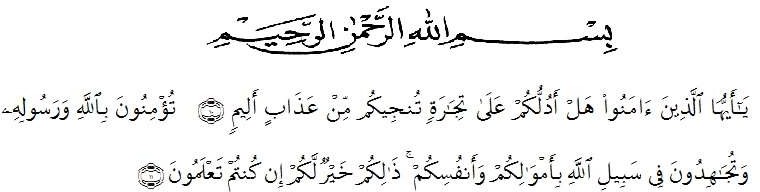 Artinya “Hai orang-orang yang beriman, sukakah kamu Aku tunjukkan suatu perniagaan yang dapat menyelamatkan kamu dari azab yang pedih? (Yaitu) kamu beriman kepada Allah dan Rasul-Nya dan berjihad di jalan Allah dengan harta dan jiwamu. Itulah yang lebih baik bagimu jika kamu mengetahuinya.”Dengan memanjatkan puji dan syukur atas kehadirat ALLAH SWT, karena hanya dengan limpahan rahmat, karunia dan ridhonya, sehingga penulisan dapat menyelesaikan skripsi dalam waktu yang telah ditentukan.Skripsi yang ditulis berjudul “Pengaruh Insomnia Terhadap Konsentrasi Belajar Siswa Mts Al-Washliyah Tanjung Morawa”. Penelitian bertujuan untuk mengetahui pengaruh Insomnia terhadap konsentrasi belajar siswa di Mts Al-Washliyah Tanjung morawa. Dalam penyusunan skripsi ini, penulis mengalami beberapa kendala. Kendala tersebut dapat diatasi berkat adanya bantuan dan bimbingan dari berbagai pihak. Oleh karen aitu, pada bagian ini penulis aingin menyampaikan terima kasih dan oenghargaan sebesar-besarnya kepada :Bapak Dr. KRT. Hardi Mulyono, SE, M.AP sebagai rektor Universitas Muslim Nusantara Al-Wasliyah Medan.Bapak Dekan FKIP Drs.Samsul Bahri, M.SiIbu Ika Sandra Dewi, S.Pd, M.Pd sebagai Ka Prodi Bimbingan konselingDosen pembimbing Ibu Nurul Azmi Saragih, S.Pd, M.Psi yang telah berkenan meluangkan waktu untuk memberikan bimbingan serta dorongan dan semangat kepada penulis selama penyelesaian skripsi ini.Seluruh Bapak/Ibu Dosen Program Studi Bimbingan Konseling Fakultas dan Keguruan Ilmu Pendidikan Universitas Muslim Nusantara Al-Washliyah Medan yang telah banyak membimbing dan memberikan ilmu pengetahuan kepada penulis.Bapak Edi Jatmiko, S.Pdi, M.Pd selaku kepala sekolah MTs Al-Washliyah Tanjung MorawaTeristimewa kepada kedua orangtua tercinta saya Bapak Sutarman dan Ibu Yus Astuti, serta Abang saya Hendi Syahputra yang telah memberikan dukungan, kasih sayang yang tulus dan senantiasa mendukung dan membantu dalam proses penyusunan skripsi ini.Kepada seluruh sahabat-sahabat seperjuanganku, Faula Rizky Nst, Anisa Nur Harumi, Suci Herawati, Mayang Sutra Saragih, Nadia Safira, Raisya Azwina, Dedek Nurul, Melati Putih. Serta sahabat melalak project ku Neny, Cindy, Nabilah, Ijol, Kizok, Uden, Omes, Arbani, Rizky dan Adel yang telah membantu dan memberikan dorongan dalam penyelesaian skripsi ini.Serta teman teman seperjuangan ku BK 8 A dan seluruh mahasiswa/i BK stambuk 2017.Penulis menyadari sepenuhnya bahwa skripsi ini jauh dari kata sempurna dan perlu pengembangan dan kajian lebih lanjut. Oleh karena itu segala saran yang sifatnya membangun akan penulis terima demi penyempurnaan skripsi ini dan semoga memberikan manfaat bagi orang yang membutuhkannya.Medan, 2021 PenulisFani Dwi Ariani171414015